Об утверждении Порядка разработки и утверждения бюджетного прогноза сельского поселения Улу-Телякский сельсовет муниципального района  Иглинский район Республики Башкортостан на долгосрочный период          В соответствии со статьей 170.1 Бюджетного кодекса Российской Федерации, Положением о бюджетном процессе в сельском поселении Улу-Телякский сельсовет муниципального района Иглинский район Республики БашкортостанПОСТАНОВЛЯЮ:
            1. Утвердить прилагаемый Порядок разработки и утверждения бюджетного прогноза сельского поселения Улу-Телякский сельсовет муниципального района Иглинский район Республики Башкортостан на долгосрочный период.           2.Установить, что бюджетный прогноз сельского поселения Улу-Телякский сельсовет муниципального района Иглинский район Республики Башкортостан на долгосрочный период разрабатывается каждые три года на шесть и более лет на основе прогноза социально-экономического развития сельского поселения Улу-Телякский сельсовет муниципального района Иглинский район Республики Башкортостан на долгосрочный период. 3.Настоящее постановление подлежит обнародованию и размещению на официальном сайте администрации  сельского поселения Улу-Телякский сельсовет в информационно-телекоммуникационной сети «Интернет».4.Контроль за исполнением настоящего Постановления оставляю за собой.	Глава   сельского  поселения 					       Р.Р.ЧингизовУТВЕРЖДЕНпостановлением главы  сельского поселения Улу-Телякский сельсоветмуниципального района Иглинскийрайон Республики Башкортостанот  02.09.2020 года № 02-06-47 Порядок разработки и утверждения бюджетного прогноза сельскогопоселения Улу-Телякский сельсовет муниципального района Иглинский район Республики Башкортостан на долгосрочный период         1. Настоящий Порядок определяет сроки, правила разработки и утверждения, требования к составу и содержанию бюджетного прогноза сельского поселения Улу-Телякский сельсовет муниципального района Иглинский район Республики Башкортостан на долгосрочный период (далее - Бюджетный прогноз).         2. Под изменением Бюджетного прогноза понимаются корректировки, вносимые без изменения периода, на который разрабатывается Бюджетный прогноз.         Разработка Бюджетного прогноза (изменения Бюджетного прогноза) и организационное обеспечение осуществляется Администрацией сельского поселения Улу-Телякский сельсовет муниципального района Иглинский район Республики Башкортостан либо Уполномоченным органом (далее-Уполномоченный орган) в сроки, устанавливаемые распоряжением главы Администрации сельского поселения о порядке и сроках составления проекта бюджета сельского поселения Улу-Телякский сельсовет муниципального района Иглинский район Республики Башкортостан  (далее - бюджет сельского поселения) на очередной финансовый год и на плановый период, но не позднее 20 октября текущего финансового года.         3. Бюджетный прогноз включает следующие положения:         а) основные подходы к формированию бюджетной политики сельского поселения Улу-Телякский сельсовет муниципального района Иглинский район Республики Башкортостан на долгосрочный период;         б) прогноз основных характеристик бюджета сельского поселения Улу-Телякский сельсовет муниципального района Иглинский район Республики Башкортостан на долгосрочный период (объем доходов, расходов, дефицита (профицита), источников финансирования дефицита, муниципального долга, иные показатели)(приложение № 1);         в) показатели финансового обеспечения муниципальных программ сельского поселения Улу-Телякский сельсовет муниципального района Иглинский район Республики Башкортостан на период их действия (приложение № 2);         г) иные показатели, характеризующие бюджет сельского поселения Улу-Телякский сельсовет муниципального района Иглинский район Республики Башкортостан.         4. Проект Бюджетного прогноза (проект изменений Бюджетного прогноза) (за исключением показателей финансового обеспечения муниципальных программ сельского поселения Улу-Телякский сельсовет муниципального района Иглинский район Республики Башкортостан) представляется Уполномоченным органом в Совет сельского поселения Улу-Телякский сельсовет муниципального района Иглинский район Республики Башкортостан одновременно с проектом решения Совета сельского поселения Улу-Телякский сельсовет муниципального района Иглинский район Республики Башкортостан о бюджете сельского поселения Улу-Телякский сельсовет муниципального района Иглинский район Республики Башкортостан на очередной финансовый год и на плановый период (далее – проектом решения о бюджете на очередной финансовый год и на плановый период).          5. Формирование Бюджетного прогноза на долгосрочный период осуществляется на основании показателей прогноза социально-экономического развития сельского поселения Улу-Телякский сельсовет муниципального района Иглинский район Республики Башкортостан на очередной финансовый год и на плановый период, сведений о показателях ресурсного обеспечения муниципальных программ сельского поселения Улу-Телякский сельсовет муниципального района Иглинский район Республики Башкортостан на период их действия. 6. Бюджетный прогноз (изменения в Бюджетный прогноз) утверждается (утверждаются) Администрацией сельского поселения Улу-Телякский сельсовет муниципального района Иглинский район Республики Башкортостан в срок, не превышающий двух месяцев со дня официального опубликования решения о бюджете на очередной финансовый год и на плановый период.	Управляющий делами                                                      Семенюк Н.И.                                                                                                                                                                      Приложение № 1                                                                                                                                                         к Бюджетному прогнозу                                                                                                                                                          сельского поселения Улу-Телякский сельсовет                                                                                                                                                           муниципального района Иглинский район                                                                                                                                                          Республики Башкортостан ПРОГНОЗ
основных характеристик бюджета сельского поселения Улу-Телякский сельсовет муниципального района Иглинский район Республики Башкортостан на долгосрочный периодтыс.руб.                                                                                                                                                         Приложение № 2                                                                                                                                                         к Бюджетному прогнозу                                                                                                                                                          сельского поселения Улу-Телякский сельсовет                                                                                                                                                         муниципального района Иглинский район                                                                                                                                                          Республики Башкортостан ПОКАЗАТЕЛИ ФИНАНСОВОГО ОБЕСПЕЧЕНИЯ 
муниципальных программ сельского поселения Улу-Телякский сельсовет муниципального района Иглинский район Республики Башкортостан на период их действиятыс.руб.БАШКОРТОСТАН РЕСПУБЛИКАҺЫИГЛИН РАЙОНЫ
МУНИЦИПАЛЬ РАЙОНЫНЫҢ 
ОЛО  ТЕЛӘК АУЫЛ СОВЕТЫАУЫЛ  БИЛӘМӘҺЕХАКИМИӘТЕ    Ленин урамы, 14а, Оло Теләк ауылы,452425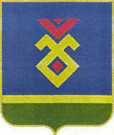 АДМИНИСТРАЦИЯСЕЛЬСКОГО  ПОСЕЛЕНИЯУЛУ-ТЕЛЯКСКИЙ СЕЛЬСОВЕТ   МУНИЦИПАЛЬНОГО РАЙОНА ИГЛИНСКИЙ РАЙОН
РЕСПУБЛИКИ  БАШКОРТОСТАН     ул. Ленина, 14а, с. Улу-Теляк, 452425ҠАРАР        «02» сентябрь 2020й.          №02-06-47           ПОСТАНОВЛЕНИЕ               «02» сентября 2020 г.ПоказательОтчетный годТекущий годОчередной год (n)Очередной год (n)Очередной год (n)Первый год планового периода (n+1)Первый год планового периода (n+1)Первый год планового периода (n+1)Второй год планового периода (n+2)Второй год планового периода (n+2)Второй год планового периода (n+2)………ПоказательОтчетный годТекущий годконсервативныйбазовыйцелевойконсервативныйбазовыйцелевойконсервативныйбазовыйцелевойконсервативныйбазовыйцелевойБюджет сельского поселения Улу-Телякский сельсовет муниципального района Иглинский район Республики БашкортостанБюджет сельского поселения Улу-Телякский сельсовет муниципального района Иглинский район Республики БашкортостанБюджет сельского поселения Улу-Телякский сельсовет муниципального района Иглинский район Республики БашкортостанБюджет сельского поселения Улу-Телякский сельсовет муниципального района Иглинский район Республики БашкортостанБюджет сельского поселения Улу-Телякский сельсовет муниципального района Иглинский район Республики БашкортостанБюджет сельского поселения Улу-Телякский сельсовет муниципального района Иглинский район Республики БашкортостанБюджет сельского поселения Улу-Телякский сельсовет муниципального района Иглинский район Республики БашкортостанБюджет сельского поселения Улу-Телякский сельсовет муниципального района Иглинский район Республики БашкортостанБюджет сельского поселения Улу-Телякский сельсовет муниципального района Иглинский район Республики БашкортостанБюджет сельского поселения Улу-Телякский сельсовет муниципального района Иглинский район Республики БашкортостанБюджет сельского поселения Улу-Телякский сельсовет муниципального района Иглинский район Республики БашкортостанБюджет сельского поселения Улу-Телякский сельсовет муниципального района Иглинский район Республики БашкортостанБюджет сельского поселения Улу-Телякский сельсовет муниципального района Иглинский район Республики БашкортостанБюджет сельского поселения Улу-Телякский сельсовет муниципального района Иглинский район Республики БашкортостанБюджет сельского поселения Улу-Телякский сельсовет муниципального района Иглинский район Республики БашкортостанДОХОДЫиз них:налоговые доходы неналоговые доходымежбюджетные трансфертыиз них:дотациисубвенцииРАСХОДЫиз них:межбюджетные трансфертыДЕФИЦИТМуниципальный долгПоказательОтчетный годТекущий годОчередной год (n)Очередной год (n)Очередной год (n)Первый год планового периода (n+1)Первый год планового периода (n+1)Первый год планового периода (n+1)Второй год планового периода (n+2)Второй год планового периода (n+2)Второй год планового периода (n+2)………ПоказательОтчетный годТекущий годконсервативныйбазовыйцелевойконсервативныйбазовыйцелевойконсервативныйбазовыйцелевойконсервативныйбазовыйцелевойРасходы бюджета – всегов том числе:расходы на реализацию муниципальных программ – всегоиз них:муниципальная программа 1муниципальная программа 2…